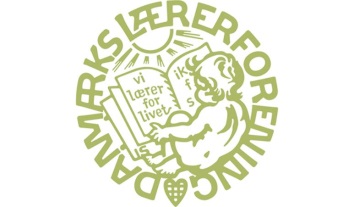 Valg til TRDer er TR-valg i lige år. TR skal være medlem af DLF og have mindst 6 måneders tilknytning til arbejdsstedet og vælges blandt de ansatte på læreraftale. TR tiltræder pr 1/8 og er valgt for en periode på 2 år. TR tilmeldes DLF´s organisationsuddannelse. TR er omfattet af tillidsrepræsentantbeskyttelsen. Valg til TR-suppleant:Suppleanten træder i funktion, når TR får midlertidig forfald, typisk når TR er fraværende i en længere periode fx pga sygdom, barsel, orlov eller konstituering i anden stilling. Suppleanten træder også ind, hvis der opstår en akut situation på skole/institution, hvor en TR´s tilstedeværelse er påkrævet, men hvor TR ikke kan være til stede fx pga lejrskole eller sygdom. TR-suppleanten er ligesom TR omfattet af tillidsrepræsentants-beskyttelsen, men de øvrige rettigheder, som TR har, får suppleanten først i det øjeblik, vedkommende træder i funktion som TR.TR-suppleanten vælges blandt de medlemmer, der er på tjenestestedet. Suppleanten skal være medlem af DLF. Der vælges blandt medlemmer med mindst 6 måneders tilknytning til arbejdsstedet.Kreds 34 - Gribskov-Halsnæs lærerkredsJernbanegade 6, 3300 Frederiksværk, Tlf. 43522460, Email; 034@dlf.orgTR-valg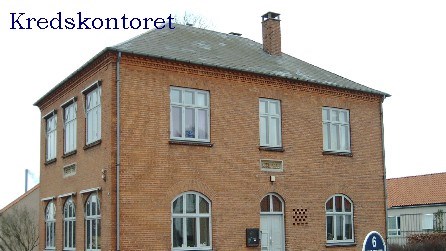 Som TR er du det vigtigste bindeled mellem medlemmerne og foreningen. Se, hvad det betyde